РЕГЛАМЕНТПроведения чемпионата г. Владикавказапо ледолазанию1. Цели и задачи.1.1 Цель:Развитие и популяризация горных видов спорта в РСО-Алания.1.2 Задачи:-повышение спортивного мастерства участников.-обмен опытом между спортсменами региона.-пропаганда здорового образа жизни и спорта среди населения.2.Классификация, сроки и место проведения.2.1 Соревнования проводятся на первенство г. Владикавказа, в личном зачете.2.2 Место проведения- РСО-Алания, Алагирский район, Цейское ущелье, замерзшие водопады на склоне, над нижней станцией канатной дороги.2.3 Сроки проведения – 3 марта 2019 г.Место и время могут быть изменены по причине погодных условий.3.Организация и руководство соревнованиями.3.1 Соревнования проводятся ГСК «Крокус», при поддержке Комитета молодежной политики, физической культуры и спорта АМС г. Владикавказа, АСК «Каскад», экстрим-магазина «Триал» и магазина спортивного питания «Амрита».3.2 Непосредственное руководство проведением соревнований согласно приказу ГСК «Крокус» №_____ от ___________ 201__г. возлагается на:Главного судью: Рыжанова О.Н.Главного секретаря: Коренькова В.А.Ответственного за безопасность: Глазова А.П.Директора матча: Денисенко Э.А. 3.3 Материально-техническое обеспечение осуществляет ГСК «Крокус».4.Участники соревнований и условия допуска.4.1 Условия допуска к соревнованиям:1)Квалификация не ниже значка «Альпинист России», либо разряд по дисциплинам альпинизма: ледолазание, классический альпинизм, скальный класс, скалолазание.2)Документально подтвержденное отсутствие медицинских противопоказаний (мед. справка), актуальная на дату проведения соревнований;3) Наличие страховки от несчастного случая, включающей альпинизм.Стартовый взнос для участия в соревнованиях 300 рублей. Для членов ФАР скидка 10%.4.2 Список необходимого личного снаряжения участников:-страховочная система (ГОСТ Р ЕН 363-2007, либо сертифицированные UIAA), каска, кошки (12-зубые), перчатки. 5.Регламент соревнований.5.1 Соревнования проводятся в дисциплине «скорость», отдельно у мужчин и женщин.Количество трасс=2, протяженность трасс = 17 м.Трассы-открытые.Страховка-верхняя.Контрольное время отсчитывается с момента подачи команды «старт» до касания участником установленной отметки. При срыве участник снимается с этапа.Участникам для прохождения трассы предоставляются на выбор несколько вариантов ударных ледовых инструментов. Использование собственных инструментов (ударных) допускается, условие-наличие сертификации UIAA.5.2 Соревнования состоят из 3 этапов:1) Квалификация - последовательное прохождение участником 2 трасс, с зачетом времени прохождения;2)Полуфинал - 8 участников, показавших лучшие результаты, соревнуются между собой, одновременно стартуя на параллельных трасах, со сменой трасс (результат засчитывается по 2 трассам); Схема следующая:3)Финал. В финал выходят 4 участника, показавших наилучшие результаты, этап проводится аналогично полуфиналу, по следующей схеме:6.Определение победителей и награждение6.1 Победители определяются по отсечке времени (округление до сотых секунды).Призовых мест 3 (и у мужчин и у женщин).Победители награждаются ценными призами и грамотами. 6.2 Опубликование результатов и документации не позднее 3 дней со дня проведения соревнований.7.Условия подачи заявок7.1 Заявки на участие в соревнованиях принимает директор матча Денисенко Э.А. как в электронном, так и в бумажном виде до 1 марта 2019 года. Заявка должна включать следующую информацию: Ф.И.О. спортсмена, год рождения, скан/ксерокопия документа, подтверждающего спортивную квалификацию, контактные данные. 7.2 Регистрация участников пройдет в день проведения соревнований. При себе необходимо иметь документ, удостоверяющий личность.Контакты директора матча:Электронная почта: 19871991@list.ruТелефон: 89284926103 Денисенко Эдуард Анатольевич.8. Программа проведения соревнований:Данный регламент являетсяофициальным приглашением на соревнования.УТВЕРЖДАЮ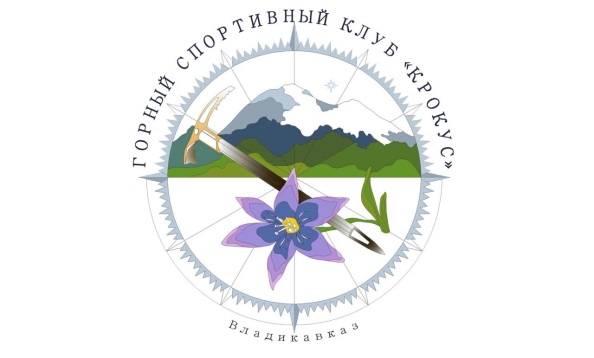 ПрезидентГорного спортивного клуба«Крокус»                                                                                   _________________В. КореньковУТВЕРЖДАЮПредседатель                                                                               КМПФКиСАМС г. Владикавказа ______________М. Басиев 1 участник1 финалист8 участник1 финалист2 участник2 финалист7 участник2 финалист3 участник3 финалист6 участник3 финалист4 участник4 финалист5 участник4 финалист1 финалистПервый результатВторой результатПобедители финальных забегов соревнуются друг с другом за 1 и 2 места, проигравшие за третье место.1результат 1 и 2 места соответственно2 финалистПервый результатВторой результатПобедители финальных забегов соревнуются друг с другом за 1 и 2 места, проигравшие за третье место.1 результат1 и 2 места соответственно3 финалистПервый результатВторой результатПобедители финальных забегов соревнуются друг с другом за 1 и 2 места, проигравшие за третье место.2 результат3 место4 финалистПервый результатВторой результатПобедители финальных забегов соревнуются друг с другом за 1 и 2 места, проигравшие за третье место.2 результат3 местовремядействияМесто9:00-9:30Регистрация участников.Нижняя станция канатки, площадка под склоном у кафе «Монах»9:30Окончание регистрацииНижняя станция канатки, площадка под склоном у кафе «Монах»9:30-10:00Построение участников, доведение правил проведения соревнований, правил техники безопасности (под роспись), представление судейской коллегии, вступительное слово организаторовНижняя станция канатки, площадка под склоном у кафе «Монах»10:00-10:30Выдвижение участников к полигону проведения соревнованийСклон г. Кальпер10:30Начало соревнованийПолигон проведения соревнований (замерзший водопад)10:30-13:001 этап соревнований (квалификация)Полигон проведения соревнований (замерзший водопад)13:00-13:30Технический перерывПолигон проведения соревнований (замерзший водопад)13:30-15:002 и 3 этап соревнований (полуфинал, финал)Полигон проведения соревнований (замерзший водопад)15:00-15:30Работа судейской коллегии, подсчет результатовНижняя станция канатки, площадка под склоном у кафе «Монах»15:30Построение участников, объявление результатов, награждение победителейНижняя станция канатки, площадка под склоном у кафе «Монах»16:00Окончание соревнований